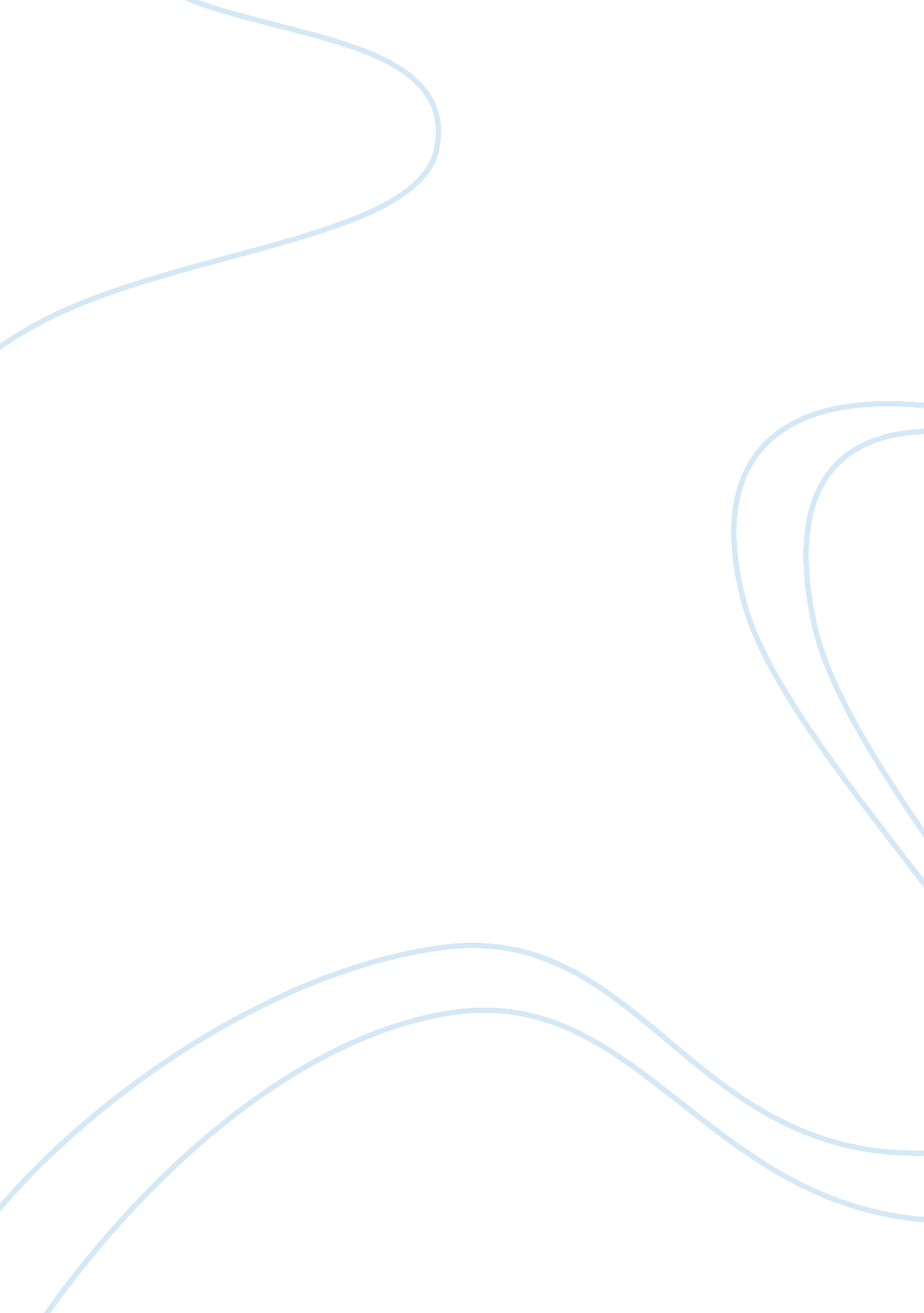 Management information system: essay examplesBusiness, Company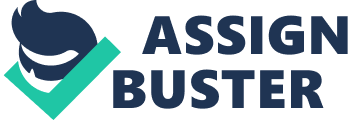 An Interview An Interview 2 
Abstract 
The usage of computer in every sphere of life has become inevitable. Be it an engineer or doctor, the office is incomplete without a computer system to work on. The data and statistics which were once maintained in paper files are obsolete now. The computer system and additional storage devices store a bulk of information in MS Word, MS Excel and Notepad. The database management system, both relational and object-oriented ones have facilitated the storage and management of information. To know closely how a professional who requires computer unavoidably accomplishes these tasks, here’s an interview of Gajendra Kumar Sinha, the Senior Functional Consultant of Microsoft Dynamics AX at Tectura, India. He has an experience of more than 10 years with computers. This essay is aimed at illumining the interview as well as other important aspects of how a professional relates to computers in his life. His other personal details are as follows: Workplace Address: Knowledge Boulevard, Block B, 6th Floor, Plot No A- 8A, Sector-62, Noida, India- 201301 
An Interview 3 
Interviewer: Hello Sir! First of all, I thank you so much for your time in prior. 
Interviewee: It’s my pleasure. 
Interviewer: Shall we start with your personal information? 
Interviewee: Yes, definitely. My name is Gajendra Kumar Sinha. Presently, I am the Senior Functional Consultant for ERP called Microsoft Dynamics Ax in Textura, India. 
Interviewer: So, for how long have you been working with Textura, India? And for how long have you been in this field? Interviewee: For last 4 years and 10 months. But I have 10 years of experience in finance. Interviewer: So, though it is not computer or software engineering which you are doing, but you have been using computers to work. 
Interviewee: Yes of course! It is an indispensable part of our work. I am in Tectura which is a Gold Partner of Microsoft or rather I should say it belongs to list of top 1% partners of Microsoft in the world. We basically deal with projects for implementation of ERP. It is software. So, computer is our backbone; it is what we work with and for. Even before Tectura, computers were an integral part of our work. I have been using it for more than 10 years for work. Interviewer: What kind of computer systems do you use? Interviewee: I use a laptop. And needless to say, I am connected to the people in my company as well as to my clients through Internet. We use it to prepare the detailed specification of what a client requires, to design the software and develop it and also for testing it several times. An Interview 4 Interviewer: How does management use the IT system to support their activities? 
Interviewee: We basically use Internet to connect to each other. And coming to the technological aspects in detail, I am proficient in ERP and Axapta. So, I basically deal with these. The management has various departments to look for. The software engineers work with programming languages, network security and other aspects. But every other department like Finance and HR make use of computers extensively and use Internet every day on a large scale to connect, share, send and discuss projects or other related documents. 
Interviewer: What kind of training have you received in order to use the computer system effectively? Do you find the IT Technical Staff in your firm to be helpful and easy to work with? 
Interviewee: The basic knowledge of computers is attained in school itself. With time, the student learns to use more of it to accomplish searching for information or entertainment. Other than the basic knowledge, I also learned Finance Dynamics AX Module + Trade & Logistics Module at Microsoft Inc. It made me adept in working with computers at workplace. Interviewer: What business processes (operational) are supported by the IT systems in your workplace? Interviewee: Several! Those who are in core departments of software make use of a variety of languages and database management system. Even those who do not have to deal with complex software or coding make use of database management system and Internet very extensively every day to keep track of data, accomplish work at time and share information. It is quite significant. There is no one in our company who cannot work with computers. An Interview 5 
Interviewer: As your career has progressed, what changes in IT have you noticed and how have these changes in IT contributed to your performance? 
Interviewee: Many new technologies came and influenced our work. The extensive use of Internet, advanced application software for modelling and better database management system as well as state of the art operating sytems- all these improved our work. Many new technologies emerged and became an integral part of work. For example, take cloud computing! So, we keep our knowledge updated. Interviewer: Has using the computer system at work influenced your life outside of work? If so, in what way? Interviewee: In more than one way! We have been using computers since college for the purpose of looking for mails, information, documents and online examination forms. The social networking sites too have been an efficient medium to connect with people. So, it’s not that we were clueless about computers before getting placed in a company. But it is true that the knowledge has increased manifolds. As we are acquainted with potential as well as security issues of the computer and Internet, we efficiently use the technology for getting work done through computers safely. We know much more about where to look for information. From net banking to online ticket reservation, most of our works get accomplished through Internet. And needless to mention, the social networking sites are an integral part of life now. We are confident to use computers for the optimum use of time and resources. Interviewer: What advice would you give to a new employee about the IT supported workplace? An Interview 6 
Interviewee: The first requirement is always being adept at one’s work. A medic needs to know his job best; rest can be learnt later or with time. But as an IT-supported workplace demands an employee to be good at handling computers, I would definitely advise him/her to be habituated with working on computers, especially the common application software. Also, it is important to be aware of the activities which might hamper the security of the computer system. So, a detailed idea of safe and efficient usage of computers is a must. 
Interviewer: Is it so that the one who does not know working with computers has no chance to establish his career? 
Interviewee: I would not say that. It depends on what discipline you choose to work in! Why would a dancer need being adept in computer languages? But yes, no doubt that it is better to be good at handling the computer to use word files, Internet and even the recreational options like music or videoplayers. These all come in handy when you join an office. We don’t have written files anymore; we have folders in laptops. Computers make our work fast, efficient and safe. Interviewer: What are the precautions you would like to tell us about? Interviewee: The first thing is safety. Using Internet unsafely is a mistake. Do not use your credit or debit card on untrusted sites. Passwords do get saved in database; it is about the intricate layers of a computer which common users do not know about. So do not use an unsafe network to access your personal accounts. Also, it is very necessary to know how to protect the system from viruses or malign intruders in a network. Use anti virus, update software regularly, change passwords of personal accounts every few weeks and always use safe network. An Interview 7 Interviewer: Thank you so much for all these information and your time! It was a pleasure. 
Interviewee: Thank you so much for opportunity! Have a good day! 